                          LIFE & FAITH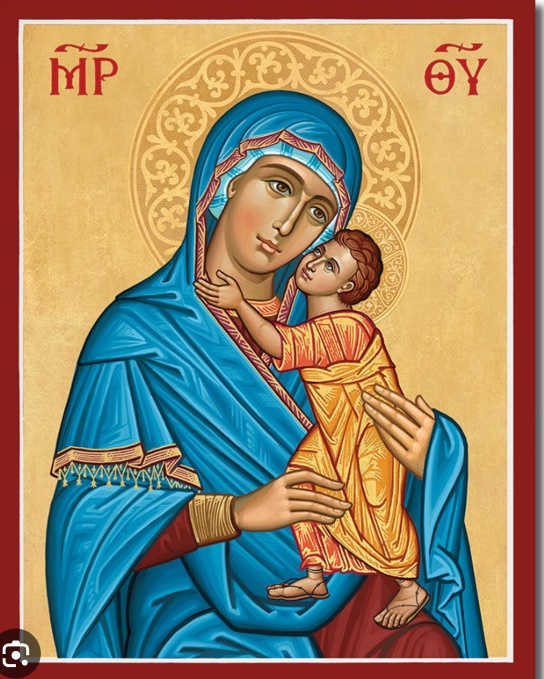                                Adult Formation                       Church of the Redeemer                 September 2023-December 2023Sessions on Life and Faith   Sunday 9:15 a.m.We do not “check our brains” at the church door.  We gather to study and discuss a variety of topics related to our faith and life. You may come to any or all of the forums without registration.September     10   Registration & Commission     17    Evangelism for Everyday Life    Rev. M. Siegmund     24   Gun Violence Prevention                     Tara BennettOctober         1   Todays Lessons                             Rev. M Siegmund         8   Book of Revelation                           Dr. David May        15   Book of Revelation                          Dr. David May        22  Book of Revelation                         Dr. David May        29   Book of Revelation                                  Dr. David MayNovember                                                                                                             5    Intro to Mark                                Judy Carpenter                                                                                         12   Intro to Mark                                 Judy Carpenter          19   Episcopal Identity                          Dr. Bill Stancil                                                                   26   Episcopal Identity                          Dr. Bill Stancil                                             December                                                                      3    Episcopal Identity                          Dr. Bill Stancil                                                        10   Episcopal Identity                          Dr. Bill Stancil                                                                                                                 17    Today’s Lessons                              David Grosse                                                      24    No Forum           31     No Forum